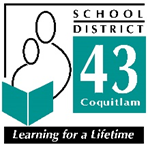 Preguntas frecuentes: Las clases en la escuela regresanEl 15 de mayo de 2020, el gobierno provincial anunció que los alumnos regresarán a la escuela a tiempo parcial a partir del 1 de junio. Tenga en cuenta que la asistencia a clases en la escuela es voluntaria y la decisión debe ser tomada por las familias de los alumnos.¿Cuáles son algunas de las medidas que se implementarán para apoyar la salud y seguridad de los alumnos y el personal?Todas las escuelas seguirán las pautas de la Oficial Provincial de Salud. Estas pautas incluyen limitar el número de niños que asisten a la escuela, posibles turnos para llevar a los niños a la escuela y recogerlos, y también para los recreos, almuerzo y tiempo al aire libre. Al llegar a la escuela, los alumnos y el personal deben lavarse y/o desinfectarse las manos. Se ofrecerán oportunidades frecuentes para lavarse las manos. Las aulas con lavabos tendrán disponible jabón y toallitas de papel. Las aulas sin lavabos tendrán acceso a estaciones de desinfección de manos. Se les recordará a los alumnos los pasos que pueden tomar para cuidar su salud y la salud de los demás y el personal será un modelo de estos comportamientos durante el tiempo en la escuela.¿Cómo se implementará el distanciamiento físico en las escuelas?Los niños adolescentes deben distanciarse físicamente siempre que sea posible cuando no estén en su hogar o con su familia. Para los niños más pequeños, mantener la distancia física es algo menos práctico y en este caso las pautas de la Oficina Provincial de Salud se enfocan en minimizar el contacto físico.Las siguientes estrategias de distanciamiento físico se implementarán en el entorno escolar K-12 siempre que sea posible:Se les recordará a los alumnos que eviten los saludos con contacto (por ejemplo, abrazos, chocar las manos, apretones de manos, etc.).Se les recordará a los alumnos que mantengan las manos cerca de su cuerpo y alejadas de personas y objetos.Se mantendrá a las personas repartidas en diferentes zonas a través de diferentes configuraciones de aulas y entornos de aprendizaje, de manera que haya distancia entre alumnos y adultos (por ejemplo, diferentes formaciones de escritorios y mesas).Se organizará a los alumnos en grupos más pequeños para que permanezcan juntos durante todo el día. Las asignaciones de personal se organizarán de manera que se minimice el número de diferentes maestros y personal de apoyo que tenga contacto con grupos de alumnos durante todo el día.Las horas de llevar a los niños a la escuela y recogerlos pueden ser escalonadas.Las horas de recreo/snack, almuerzo y transición de clases también pueden ser escalonados para asegurar que haya más espacio para todos.Muchos alumnos tendrán más tiempo al aire libre, incluidas actividades de aprendizaje, tiempo de snacks y aprendizaje basado en el sitio.Para los alumnos más jóvenes, las actividades de grupo se adaptarán de forma que minimicen el contacto físico y reduzcan el número de objetos compartidos.Para los alumnos adolescentes, se minimizarán las actividades de grupo y se evitarán actividades que requieran contacto físico.Los flujos de tráfico se manejarán para limitar el número de personas en las zonas comunes, incluidos los pasillos.Los padres, cuidadores y otros adultos que no sean parte del personal no podrán entrar al edificio escolar sin una cita previa.El personal les recordará a los niños y a otros miembros del personal que practiquen una higiene de manos cuidadosa.Las asambleas y otros eventos que incluyan a toda la escuela se llevarán a cabo de forma virtual.Se les recordará a los alumnos que se laven las manos con frecuencia, y también se les recordará lo que tienen que hacer al toser y estornudar, y que se mantengan físicamente alejados unos de otros.Se les recordará a los estudiantes que no compartan alimentos, bebidas, utensilios o pertenencias.¿Habrá medidas de evaluación y prevención al llegar a la escuela?Los padres y cuidadores deben evaluar el estado de salud de sus hijos a diario para detectar síntomas del resfriado común, la gripe, COVID-19 u otras enfermedades respiratorias infecciosas, antes de enviarlos a la escuela. Los niños que muestren síntomas de enfermedad deben quedarse en casa y los padres deben notificar a la escuela. El personal y los alumnos que estén enfermos no podrán asistir a la escuela.Todos los alumnos y el personal que presenten síntomas de COVID-19, o que hayan viajado fuera de Canadá en los últimos 14 días, o que hayan sido identificados como un contacto cercano de un caso confirmado o brote, deben quedarse en casa y aislarse, incluidos los niños de trabajadores de servicios esenciales que estén enfermos.  Si no está seguro de si su hijo debe aislarse, use la Herramienta de autoevaluación de COVID-19 de BC,  o bien póngase en contacto con el 8-1-1 o con la unidad local de salud pública para obtener más asesoramiento. Las familias también tienen la opción de ponerse en contacto con un médico de familia o enfermera para obtener una evaluación médica sobre el COVID-19 y otras enfermedades respiratorias infecciosas. El Departamento de Salud Pública (Public Health) aconsejará a las familias sobre los protocolos a seguir con respecto a los alumnos que hayan estado en contacto con alguien que pueda tener COVID-19.Las pautas de la Oficina Provincial de Salud indican que las escuelas no tendrán ningún papel a la hora evaluar a los alumnos o al personal con el fin de detectar síntomas, controlar su temperatura, o llevar a cabo pruebas de COVID-19. Dichas actividades están reservadas para los profesionales de la salud.¿Los niños y el personal usarán mascarillas?De acuerdo con las pautas de la Oficial Provincial de Salud, no se recomienda el uso de pañuelos o mascarillas caseras, especialmente para los niños. Sin embargo, el uso de mascarillas es una decisión personal. Es importante que las personas que decidan usar mascarillas sean tratadas con respeto. Los padres y el personal pueden enseñar y reforzar estas prácticas con los alumnos.¿Qué medidas hay para garantizar la desinfección de las escuelas?La limpieza y desinfección periódicas son esenciales para evitar la transmisión de COVID-19 debido a objetos y superficies contaminadas. Las escuelas se limpiarán y desinfectarán según las pautas del documento de Limpieza y desinfectantes para entornos públicos del Centro de Control de Enfermedades de BC (documento "Cleaning and Disinfectants for Public Settings" del "BC Centre for Disease Control", en inglés)Esto incluye:La limpieza general y la desinfección de las instalaciones deben llevarse a cabo al menos una vez al día.Las superficies que se toquen con frecuencia deben limpiarse y desinfectarse al menos dos veces al día.¿Cómo se limpiarán los libros de texto y otros objetos escolares?Según las pautas de la Oficina Provincial de Salud, no hay evidencia que indique que el virus COVID-19 se transmita a través de libros de texto, papel u otros productos de papel. Por lo tanto, en lo que se refiere a los alumnos, no es necesario limitar la distribución o el uso compartido de libros o recursos educativos de papel debido al COVID-19. ¿Cuál es el horario para las clases en la escuela?La encuesta proporciona un horario provisional para los estudiantes. Como las escuelas están creando horarios que pueden incluir horas de comienzo y finalización diferentes para diferentes alumnos, los directores estarán en contacto con los padres cerca del final de la próxima semana para confirmar la hora de llegada y salida de la escuela para cada niño o niña. Esto se llevaría a cabo para facilitar el distanciamiento físico en las escuelas.¿Los hermanos de diferentes edades/grupos en el mismo año podrán asistir a la escuela el(los) mismo(s) día(s)? El horario del distrito se ha creado en base al apellido de la familia, de modo que el apellido determina los días en que los alumnos asistirán a la escuela en todo el distrito. ¿El aprendizaje de mi hijo o hija se verá negativamente afectado si no asiste a la escuela?El aprendizaje remoto continuará siendo un enfoque importante del aprendizaje en esta etapa de regreso. Los alumnos que asistan a la escuela podrán obtener más apoyo directo de los maestros para sus tareas de aprendizaje remoto. Para permitir que los maestros puedan seguir ofreciendo apoyo directo además de aprendizaje remoto continuado, la instrucción en el aula será diferente a cómo era antes.Si los niños asisten en persona, ¿se espera también que completen las tareas y trabajen desde casa?Los maestros continuarán planificando lecciones y proporcionando oportunidades de aprendizaje para los alumnos, tanto si asisten en persona como online.¿Los niños tendrán los mismos maestros que antes?Las escuelas se esforzarán para mantener a los alumnos con su maestro o maestra habitual. Sin embargo, puede que esto no sea posible para todas las clases. Las decisiones con respecto al personal se tomarán teniendo en cuenta la salud y seguridad de los alumnos y del personal.Soy un trabajador de servicios esenciales. ¿Qué apoyo hay disponible para mi hijo o hija?La declaración oficial de las clases en la escuela a tiempo parcial por parte del gobierno ofrece hasta un 100% de apoyo en la escuela para  los Trabajadores de Servicios Esenciales de Nivel 1 y 2. Mi hijo o hija tiene necesidades especiales y una designación ministerial. ¿Cómo se apoyará su aprendizaje? Los niños que tengan necesidades de aprendizaje excepcionales continuarán siendo apoyados en su aprendizaje. Por lo tanto, estos niños pueden tener la oportunidad de asistir a la escuela todos los días, continuar aprendiendo de forma remota, o una combinación de ambas modalidades. Actualmente se están creando planes para determinar los horarios y apoyos para el aprendizaje en la escuela. A medida que se vayan esclareciendo los detalles, el personal de la escuela se pondrá en contacto con las familias de alumnos con necesidades de aprendizaje excepcionales que puedan beneficiarse de un apoyo adicional en la escuela.¿Habrá cuidado infantil antes y después de la escuela?Puede que haya cuidado infantil disponible antes y después de la escuela, proporcionado por los proveedores de programas privados habituales. Si antes se ofrecía un programa en la escuela de su hijo o hija, puede que este servicio continúe. Póngase en contacto con el proveedor de cuidado infantil directamente para obtener más información.¿Hay cuidado disponible para niños más pequeños que no están matriculados en escuelas?Puede que los proveedores de cuidado infantil ubicados en la propiedad escolar sigan ofreciendo sus servicios. Póngase en contacto con el proveedor de cuidado infantil directamente para obtener más detalles. Podrá encontrar información sobre proveedores de cuidado infantil en Internet.¿Cuál será el impacto en las calificaciones de los alumnos si asisten a la escuela o si continúan solo con el aprendizaje remoto?Los alumnos recibirán calificaciones que reflejen su progreso de aprendizaje, independientemente de si asisten a clases en la escuela a tiempo parcial o de si siguen aprendiendo de forma remota. ¿Los alumnos podrán usar los parques infantiles o practicar deportes?En este momento, el Distrito está en conversación con los municipios locales con respecto a nuestros parques infantiles y canchas deportivas y tendrá más información sobre cuándo se abrirán próximamente. Las pautas emitidas por la Oficina Provincial de Salud no prohíben pasar tiempo en parques infantiles ni los deportes. Sin embargo, puede que estas actividades se limiten para minimizar el contacto físico. Es posible que, en lugar de esto, se ofrezca a los alumnos más juegos no estructurados o juegos en el lugar en el que se encuentran. ¿Habrá excursiones para los estudiantes?Lamentablemente, no habrá excursiones durante el resto del año escolar. Sin embargo, se incorporará más tiempo al aire libre en el día escolar.